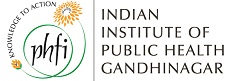 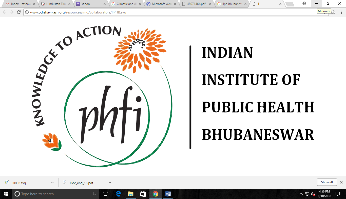 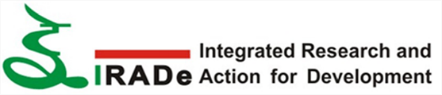 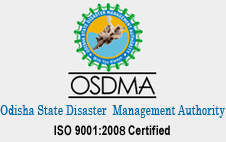 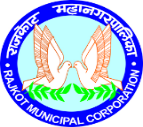 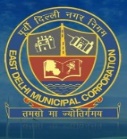 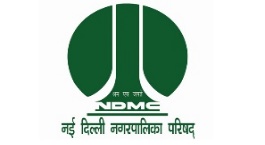 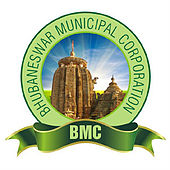 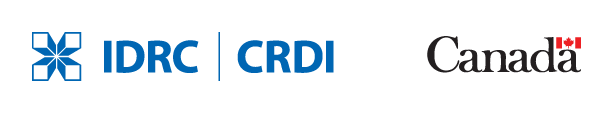 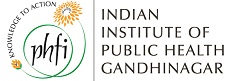 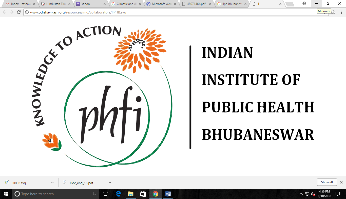 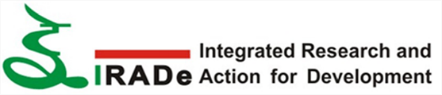 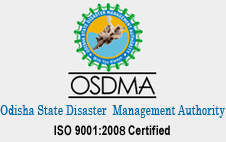 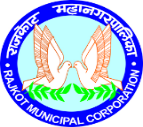 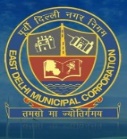 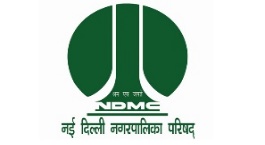 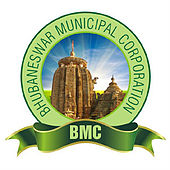 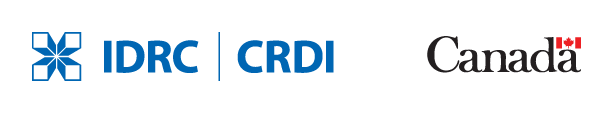 Climate Adaptive Action Plans to Manage Heat Stress in Indian CitiesPartners Inception Workshop1st February, 2018, Time: 10.00 am – 2.30 pmVenue: India International Centre (IIC), Delhi – New Building, Seminar Room 1AGENDAAGENDATimeSessions9.30- 10.00 amRegistration – Tea/ CoffeeInaugural SessionInaugural Session10.00– 11.00 amIntroductory presentation by Partner Institutes/Agencies10.00 – 10.10 amProf. Jyoti Parikh, Executive Director, IRADe10.10 – 10.20 amDr. Anindya Chatterjee, Regional Director, Asia Regional Office, IDRC10.20 – 10.30 amDr. Milan Pandya, Medical Officer, Rajkot Municipal Corporation (RMC)10.30 – 10.40 amDr. Ambarish Dutta, Associate Professor, IIPH- Bhubaneshwar10.40 – 10.50 amDr. Partha Sarthi Ganguly, Additional Professor, IIPH- Gandhinagar10.50 – 11.00 amMr. Pradeep Kumar Nayak,  Chief General Manager, OSDMA11.00 – 11.15 amOverview of IDRC’s mandate and integration of the project into IDRC climate change programmingDr. Melanie Robertson, Senior Programme Officer, IDRC 11.15 – 11.30 amTea Break11.30 – 12.45 pmOverview of the Project- ‘Climate Adaptive Action Plans to Manage Heat Stress in Indian Cities’ & an Interactive Session on Expected Outcomes & Project Log-frame. Q & AMr. Rohit Magotra, Assistant Director, IRADeDiscussants:Dr. Ambarish Dutta, Associate Professor, IIPH- BhubaneshwarDr. Partha Sarthi Ganguly, Additional Professor, IIPH- GandhinagarMr.  Pradeep Kumar Nayak, Chief General Manager, OSDMAProf. Ajit Tyagi, President, Indian Meteorological Society (IMS) & Senior Advisor IRADeDr. Milan Pandya, Medical Officer, Rajkot Municipal Corporation12.45 – 1.30 pmBreak for Lunch1.30 – 2.00 pmInteractive Session on Reporting, Monitoring and Output Dissemination Technical Progress Report & DisseminationDr. Melanie Robertson, Senior Programme Officer, IDRCMr. Rohit Magotra, Assistant. Director, IRADe2.00 – 2.10 pmFinancial Reporting for PartnersMr. Ramesh K. Tiwari, Finance Head, IRADe2.10 – 2.30 pmFeedback & Way Forward Mr. Rohit Magotra, Assistant. Director, IRADe